DIRECCIÓN DE JUZGADOS MUNICIPALESELECTRÓNICO			                       San Pedro Tlaquepaque, Jalisco a 11 de diciembre de 2020.         MTRO. OTONIEL VARAS DE VALDEZ GONZÁLEZ         DIRECTOR DE LA UNIDAD DE TRANSPARENCIA          DE SAN PEDRO TLAQUEPAQUE, JALISCO.PRESENTE.		Por este medio reciba un cordial saludo y en cumplimiento al Artículo 8° fracción VI, inciso n), de la Ley de Transparencia y Acceso a la Información Pública del Estado de Jalisco y sus Municipios, tengo a bien remitir las estadísticas de ingresos y egresos por faltas administrativas a los Juzgados Municipales del Centro San Pedro, San Martin de las Flores y Santa Anita, correspondiente al periodo del 01 al 30 de noviembre de 2020.  Por otra parte, también se adjunta información de las actas de infracción debidamente calificadas y enviadas a la Dirección de Ingresos.INFRACTORES QUE INGRESARONSEGÚN LA FALTA ADMINISTRATIVACALIFICACIÓN DE ACTAS DE INFRACCIÓN MES DE NOVIEMBRE DE 2020Sin otro particular, me despido de Usted, reiterándole mis consideraciones y respeto.ATENTAMENTE“2020, AÑO DE LA ACCIÓN POR EL CLIMA, DE LA ELIMINACIÓN DE LA VIOLENCIA CONTRA LAS MUJERES Y SU IGUALDAD SALARIAL”LIC. JOSÉ EDUARDO VALENCIA CASTRODIRECTOR C.c.p. Lic. Salvador Ruiz Ayala.- Secretario General del Ayuntamiento de San Pedro Tlaquepaque. Para su conocimientoC.c.p. ArchivoJEVC/clg/avp/bacs***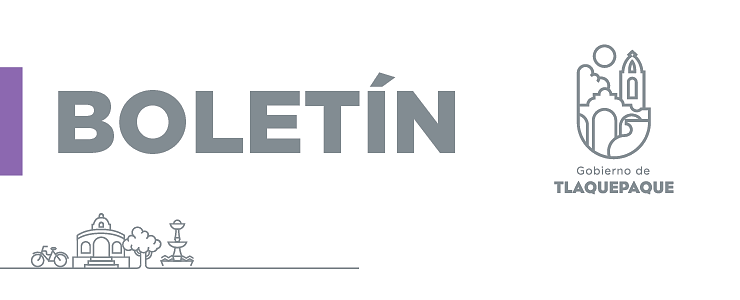 FALTAS ADMINISTRATIVASPERSONAS DETENIDAS EN EL MES DE NOVIEMBRE 2020 POR JUZGADOPERSONAS DETENIDAS EN EL MES DE NOVIEMBRE 2020 POR JUZGADOPERSONAS DETENIDAS EN EL MES DE NOVIEMBRE 2020 POR JUZGADOINGRESOJUZGADO DEL CENTRO DE SAN PEDROJUZGADO DE SAN MARTIN DE LAS FLORES DE ABAJOJUZGADO DE SANTA ANITAAGRESIVO32026EBRIO AGRESIVO72046AGRESIVO BAJO EFECTOS DE ESTUPEFACIENTES PSICOTRÓPICOS0100HACER NECESIDADES FISIOLÓGICAS V.P.16010ALTERAR EL ORDEN PÚBLICO000ALTERAR EL ORDEN BAJO EFECTOS000MOLESTAR A LAS PERSONAS BAJO EFECTOS000INGERIR BEBIDAS ENBRIAGANTES V.P.13021CONSUMIR ESTUPEFACIENTES PSIC.V.P.000EXPRESIONES IMJURIOSAS A LAS PERSONAS1400ACTOS INMORALES EN LA V.P.0100	ENTORPECER LABORES DE LA AUTORIDAD	0005EXPRESIONES INJURIOSAS A LA AUTORIDAD000AGRESIÓN FÍSICA A PERSONAS 000SIN CUBREBOCAS000TIRAR ESCOMBRO000TIRAR BASURA000RIÑA000ARROJAR DESECHOS ORGANICOS A LA VIA PUBLICA000INTRODUCIRSE AL INTERIOR DE PANTEONES 000SIN FALTA1400TOTAL1630108NOV.2020NOV.2020MOTIVO DE EGRESOMOTIVO DE EGRESOMOTIVO DE EGRESOMOTIVO DE EGRESOMOTIVO DE EGRESOMOTIVO DE EGRESOSEXOSEXOTOTALTOTALJUZGADOJUZGADOLIBRE POR CUMPLIR ARRESTOLIBRE POR AMONESTACION VERBALLIBRE POR DETENCION INJUSTIFICADALIBRE POR PAGO DE MULTALIBRE POR ENFERMEDADLIBRE POR TRABAJO COMUNITARIOM JA UN DD  IA CT  IO A   LHMTOTAL ARRESTOSMONTO DE LA CALIFICACIÓN DE LA MULTAII101281418020015706163$6,876.00IIII0000000000$ 0IVIV602102601001080108$11,400.00271$18,276.00DEPENDENCIASOCTUBRETOTALReglamentos4040Obras Públicas2727Ecología2020Mercados2525Rastro00TOTALES112112